THINK, PLAN AND DESİGN YOUR BOOK /DÜŞÜN PLANLA KİTABINI TASARLAKuruculuğunu yaptığımız Düşün, Planla ve Kitabını Tasarla isimli projemiz, 2020-2021 Eğitim Öğretim Yılında Şubat - Mayıs ayları içerisinde 9 haftalık süreci kapsayan, 3-6 yaş aralığındaki çocuklara yönelik hazırlanan Türkiye’den 10, Estonya’dan 4 ve Romanya’dan 1 olmak üzere toplamda 15 ortakla yürütülmüş bir Avrupa Projesidir.Öğrenci merkezlidir ve interaktif  yürütülmüştür.Projemiz çocukların hayal güçlerini geliştirip,yaratıcı düşünmelerini sağlamayı, kitap sevgisi kazandırmayı,topluluk önünde kendilerini daha iyi ifade edebilmeyi ,hızla gelişen dünyamızdaki teknolojik değişimler sebebi ile güvenli internet ve medya okuryazarlığı konusunda farkındalık kazandırmayı hedeflemektedir .Proje etkinliklerinde,atık materyallerle,hikaye kitapları ve hikaye karakterleri oluşturulmuştur.Proje nihai ürünü olarak medya karakterleri temalı bir e kitap ve haftalık çalışmaları kapsayan okul web sitemizdende yayınlanan proje sergimizdir.HEDEFLER*Hayal güçlerini geliştirip, yaratıcı düşünmelerini sağlamak.
*Çocukların ifade edici dil becerilerini geliştirmek.
*Kitaplara olan ilgiyi arttırmak.
*Konsantrasyon ve dikkati geliştirmek.
*Değişik etkinlikler planlayarak çocuklarda merak uyandırmak.
*Aile katılımını etkin kılmak.
*Topluluk önünde kendilerini daha iyi ifade edebilmelerini sağlamak.
*Okuma -yazma farkındalığı oluşturmak* Yılın teması olan medya okuryazarlığına uygun etkinlikler planlamak.*Somut ölçme yapabileceğimiz etkinlikler planlamak.Çalışma süreciProjemiz ortaklarımız ile birlikte 22/02/2021 tarihinde başlatılıp 15/05/2021 tarihinde sona ermiştir. Haftalık çizelgedeki planlanan etkinlikler öğrencilerimizle uygulanmiş karışık takımlar oluşturulmuştur.
Çalışma Planı
1. Hafta: Karışık hikaye kitaplarından Word sayfasına kitaba ait renkli çıktı alıp hikayeye ait karakterleri bulma etkinliği yapma.2. Hafta: Okunan kitapları resimleme.
3. Hafta :Tişört üstüne kendi hikayesini resimleme.
4. Hafta: Atık kutulara kendi kitabını tasarlama.
5.Hafta: Hikaye önlüğü yapıp topluluk önünde kendi hikayesini anlatma.
6.Hafta: Parça kumaşlardan hikaye minderi yapma.
7.Hafta:Maket Masal Evi Yapma
8. Hafta :Kendi hikaye karakterini tasarlama(Kibrit Kutusu vs.)
9.Hafta: SergiSONUÇLAR:Projemizdeki hedeflerimiz müfredatımıza uygun olarak haftalık etkinlerimiz ile planlanmıştır. Her okul imkanları dahilinde etkinliklerimizi kendi okuluna uygun olarak uygulamıştır.Çalışmalarımız daha yaratıcı,çocuk merkezli,somut bir ölçmenin yapılabildiği,çocuklarda odaklanma ve uzun sürelikonsantrasyonun sağlandığı etkinlikler haline getirilmiştir.Velilerimiz yaptığımız görüşmeler sonrasında çocuklarda görülen olumlu davranışların evdede artarak devam ettiğini gözlemlediklerini söylemişlerdir.Proje sonunda kazandırılan alışkanlıklar ve beceriler tüm yaşamları boyunca etkili olacak niteliktedir.Yapılan çalışmalar çocukları bireysellikten çıkıp gurup çalışmaları yapmaya teşvik etmiştir.Evde artık materyal kullanımının arttığı çocukların kendi kendilerine birşeyler üretme çabasında olduğu velilerimiz tarafından da gözlenmiştir.Proje sonunda çocukların kelime dağarcığının geliştiği türkçeyi doğru ve güzel konuşmak için özen gösterdikleri görülmüştür.Ölçme yapabilmemiz için anketler hazırlanmış,verilen yanıtlar doğrultusunda paydaşlarımızdaki olumu gelişmeler verilerle izlenmiştir.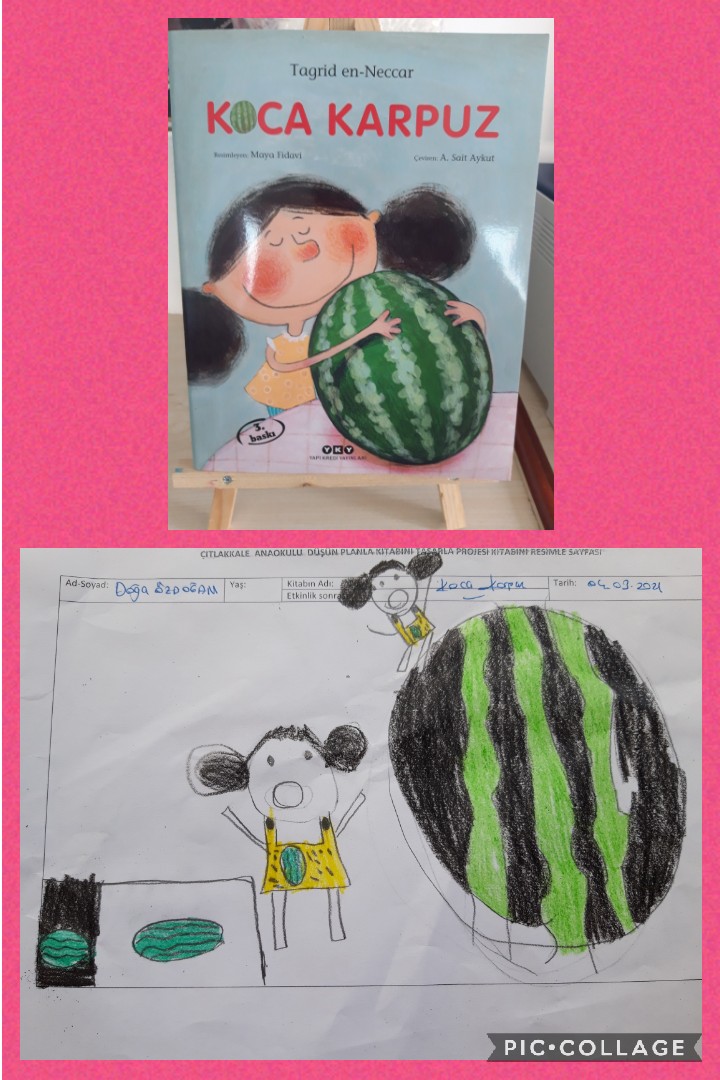 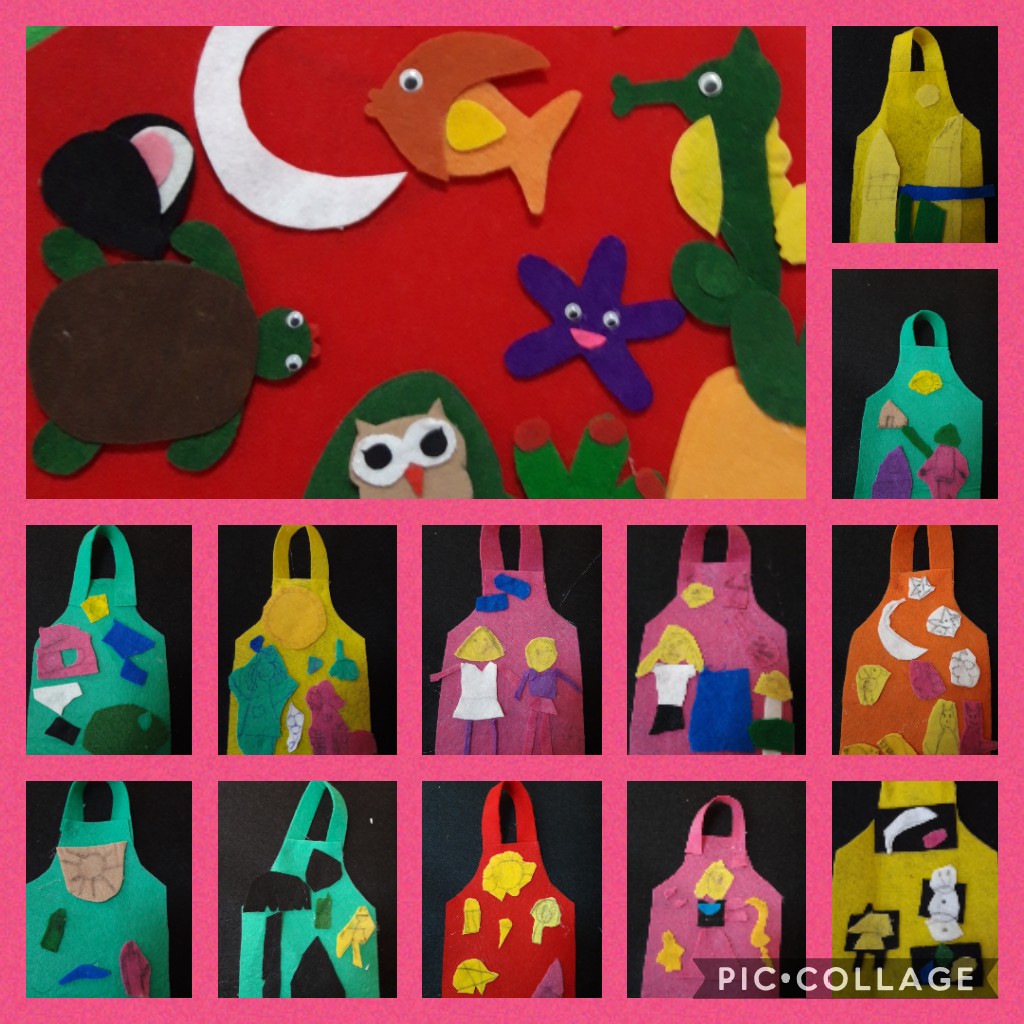 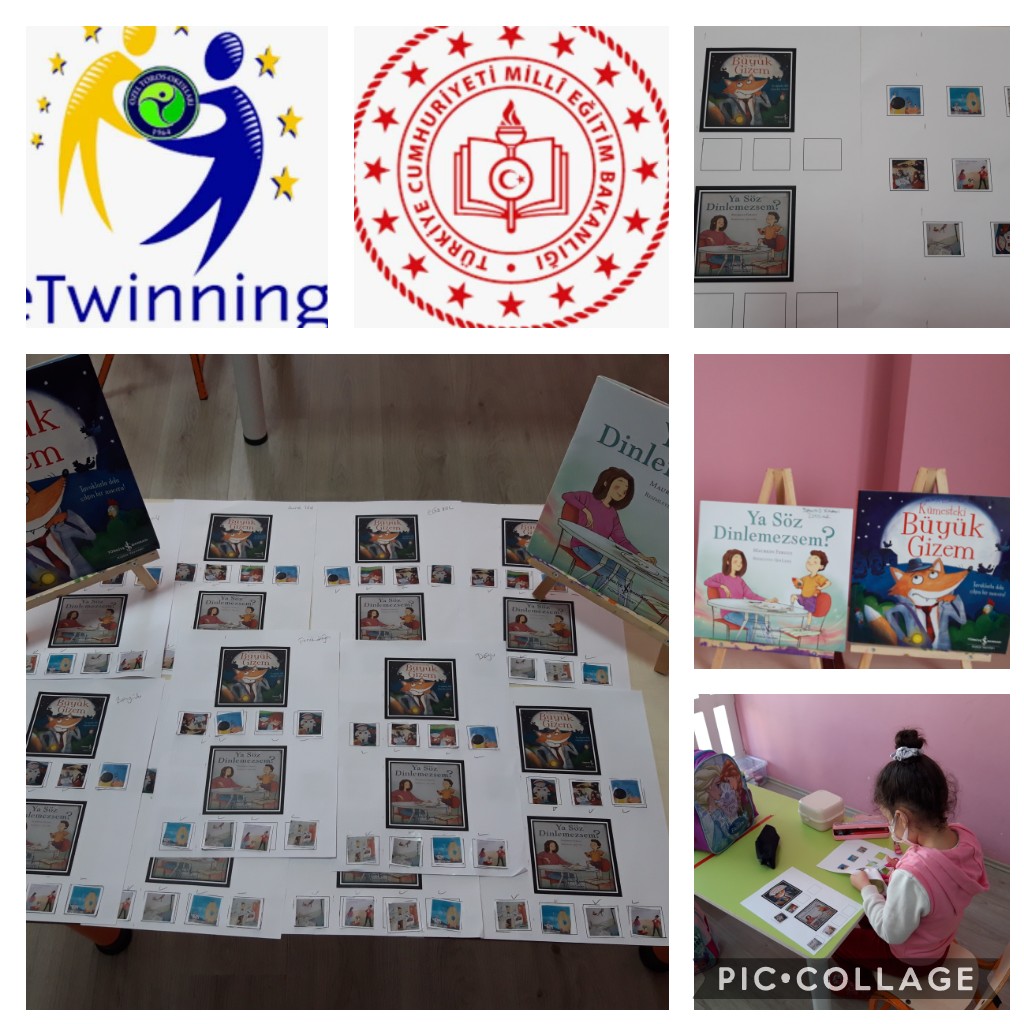 